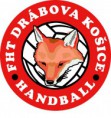 SUMMER HANDBALL CUP 2019XIX. medzinárodný turnaj v hádzanejXIX. International Handball CupXIX. międzynarodowy turniej piłki ręcznej dziewczątXIX.nemzetközi kézilabda kupa31.5. – 2.6. 201931.5. – 2.6. 201931.5. – 2.6. 2019KošiceSlovakiaKategórie :U2004 – narodené po 1.1.2004 a ml.U2002 – narodené po 1.1.2002 a ml.U2000 – narodené po 1.1.2000 a ml.XIX. Summer Handball Cup KošicePropozície :  medzinárodný turnaj v hádzanej dievčatOrganizátor :  FHT KošiceTermín turnaja :  31.5. – 2.6.2019Miesto :  Košice, Slovensko / Hádzanárska halaMax.počet prihlásených a prijatých družstiev 40.V prípade, že bude počet 40 naplnený skôr, môže byť prihlasovanie ukončené !Organizátor garantuje minimálne 5 zápasov.Hrá sa podľa pravidiel IHF Hrací čas : > 2x15 minút, Športový program :  Podľa počtu prihlásených družstiev bude vykonané rozlosovania turnaja do 26.5.2019Zápasy turnaja sa hrajú od piatka 31.5.2019 od 10,00 hod.Vyhodnotenie turnaja sa uskutoční v nedeľu, 2.6.2019 o 16,00 hod.Štartovné :        50,- € / 1 družstvo (viď nižšie BONUS) Prihláška: emailom do 15.mája 2019 na : handballkosice@gmail.comDružstvo prihlásené v mesiaci APRÍL štartovné 50,- €.Družstvo prihlásené v mesiaci MÁJ štartovné 60,- €.Potvrdenie prihlášky platí len po úhrade štartovného na účet organizátora v príslušnom mesiaci !Ubytovanie a stravovanie:Ubytovanie a strava : 23,- €/ osoba / 1 noc  > -zahŕňa nocľah na internáte, a plnú penziu,začína večerou.-dospelý platia turistický poplatok 1,50 €/noc.Vítame Vás na XIX. ročníku turnaja Summer Handball Cup Košice 2019 Fotul Miroslavriaditeľ turnajaKontakt s organizátormi :       Miroslav Fotul                                                          FHT  Košice                                                          Vojenská 3                                                          040 01 Košice, Slovensko						                                                          email : handballkosice@gmail.com                                                          mobil : +421905302470BANK/ Bankové spojenie : Tatrabanka Košice            IBAN: SK36 1100 0000 0029 4401 7853SWIFT : TATRSKBX